JUL PÅ GÅRDENTil alle dem med særlige behov og deres familieLø. & sø. d. 14. og 15. dec. kl. 14 til 17.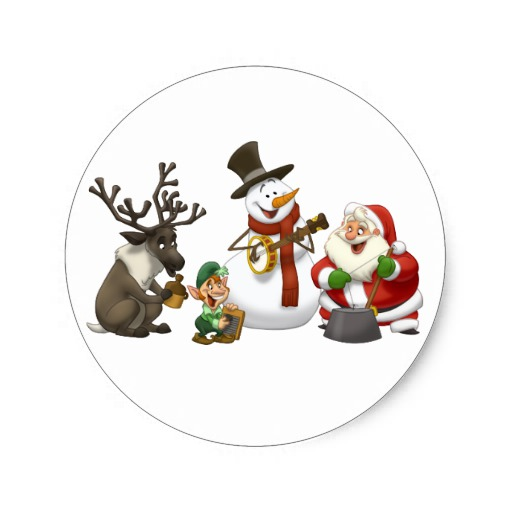 program: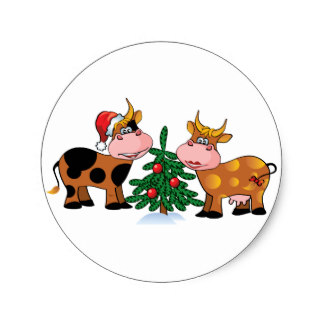 Velkomst i gårdspladsen kl. 14:00Rundvisning og traktortur i vogn i små grupperVarme drikke, kager og risengrødLege og bygge i halmenSnak med kalvene, se malkningSyng julesangeFarvel og vi ses kl. 17:00Det sker hos: Marije og Jan JacobsenFåborgvej 93, Fåborg (ved Varde)6818 ÅrreTilmelding på mail: Marije.f.jacobsen@gmail.com eller sms 51 51 37 33 senest den 9. dec.Husk skriv navn, antal børn og voksne og dato, ved tilmelding.Vi har stort kendskab til børn og unge med særlige behov, og alt vil foregå på deres præmisser. Der er et stort legeområde med en masse halm og små halmballer.Der vil være mulighed for at komme hel tæt på dyrene, se hvordan vi malker og måske er der nogle som vil prøve at malke eller røre en ko.Der er plads til 25 personer, og det er først til mølle.HUSK PRAKTISK og VARMT TØJ